Van alles wat 2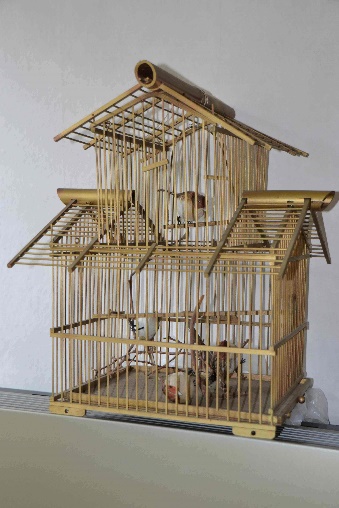 Houten vogelkooiSpeels modelHoogte….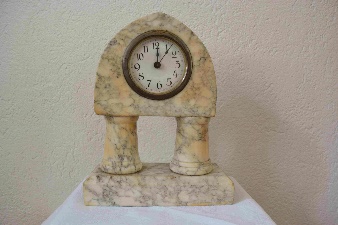 Marmeren klok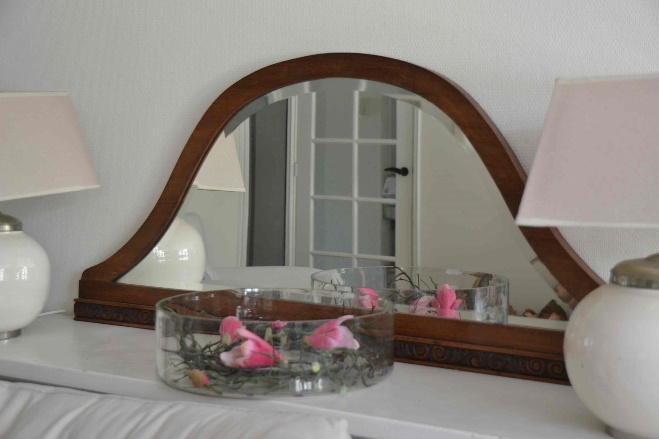 Spiegel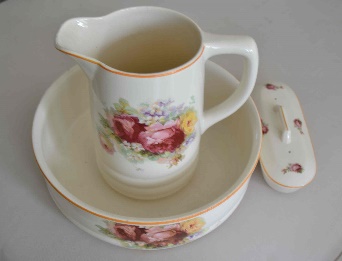 lampetstel